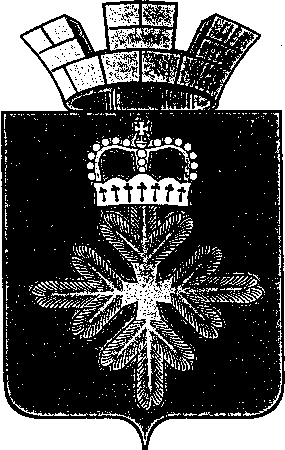 ПОСТАНОВЛЕНИЕАДМИНИСТРАЦИИ ГОРОДСКОГО ОКРУГА ПЕЛЫМОб утверждении муниципальной программы городского округа Пелым «Совершенствование социально-экономической политики в городском округе Пелым» на 2015-2021 годы»Руководствуясь Федеральным законом от 06 октября 2003 года № 131-ФЗ «Об общих принципах организации местного самоуправления в Российской Федерации», постановлением администрации городского округа Пелым от 25.04.2014 года № 114 «Об утверждении порядка формирования и реализации муниципальных программ в городском округе Пелым», постановлением администрации городского округа Пелым от 17.11.2014 года № 389  «Об утверждении Перечня муниципальных программ городского округа Пелым на 2015 и плановый период 2016-2017 годов»,  администрация городского округа ПелымПОСТАНОВЛЯЕТ:Утвердить муниципальную программу городского округа Пелым «Совершенствование социально-экономической политики в городском округе Пелым» на 2015-2021 годы» (прилагается).Постановление администрации городского округа Пелым от 09.12.2013 года № 407 «Об утверждении муниципальной программы «Развитие малого и среднего предпринимательства в городском округе Пелым на 2014-2016 годы» считать утратившим силу.Настоящее постановление опубликовать  в газете «Пелымский вестник» и разместить на официальном сайте администрации городского округа Пелым.Контроль исполнения настоящего постановления возложить на заместителя главы администрации городского округа Пелым Е.А. Смертину.Глава городского округа Пелым			                                        Ш.Т. АлиевУТВЕРЖДЕНАпостановлением администрации  городского округа Пелым от 09.12.2014 г. № 434«Об утверждении  муниципальной программы городского округа Пелым «Совершенствование социально-экономической политики в городском округе Пелым» на 2015-2021 годы»Муниципальная программа городского округа Пелым«Совершенствование социально-экономической политики в городском округе Пелым» на 2015-2021 годыПАСПОРТмуниципальной программы городского округа Пелым «Совершенствование социально-экономической политики в городском округе Пелым» на 2015-2021 годыРаздел I. Характеристика проблем, на решение которых направлена муниципальная программаНастоящая муниципальная программа разработана в соответствии с основными стратегическими документами, определяющими экономическую политику городского округа Пелым:Федеральным законом от 06.10.2003 № 131-ФЗ «Об общих принципах организации местного самоуправления в Российской Федерации»;Указами Президента Российской Федерации от 07 мая 2012 года № 601, № 607;Стратегией социально-экономического развития городского округа Пелым на период до 2020 года, утвержденной постановлением главы городского округа Пелым от 18.05.2009 № 130;Характеристика и анализ текущего состояния сферы социально-экономического развития городского округа Верхняя Пышма отражены в соответствующих подпрограммах муниципальной программы.Подпрограмма 1. «Совершенствование муниципальной политики и прогнозирования социально-экономического развития городского округа Пелым»Формирование и проведение на территории городского округа Пелым долгосрочной и среднесрочной экономической и социальной политики. Основным документом, определяющим экономическую политику на территории городского округа Пелым, как и Свердловской области, является Указ Президента Российской Федерации от 7 мая 2012 года № 596 «О долгосрочной государственной экономической политике» (далее – Указ), содержащий целевые параметры по созданию и модернизации высокопроизводительных рабочих мест, росту производительности труда, увеличению доли инвестиций в валовом продукте.Документом среднесрочного планирования городского округа Пелым является Стратегии социально-экономического развития  городского округа Пелым на период до 2020 года (далее – Стратегия), утвержденная постановлением главы городского округа от 18.05.2009 года. В рамках реализации вышеуказанной программы ежегодно утверждаются показатели социально-экономического развития Североуральского городского округа на очередной финансовый год.Поставленные в Стратегии задачи являются основой при разработке отраслевых стратегий развития, муниципальных программ, принятия управленческих решений и их актуализации на основе мониторинга достижения целевых параметров Указа и Стратегии органами местного самоуправления городского округа Пелым.Вышеперечисленные нормативно-правовые акты, так или иначе затрагивают права, свободу и обязанности всех жителей городского округа и требуют обязательного их опубликования (обнародования) с целью своевременного и полного ознакомления с ними максимального количества жителей городского округа Пелым.   Обеспечение реализации программно-целевого метода планирования бюджетных расходов. Доля расходов бюджета городского округа Пелым, осуществляемых в рамках реализации программ, остается на низком уровне и за 9 месяцев 2014 года составляет 15,7 % от общего объема бюджетных расходов. Данный факт отрицательно влияет на эффективность расходования бюджетных средств и достижение стратегических целей социально-экономического развития городского округа.Необходимо существенно увеличить долю бюджетных ассигнований бюджета городского округа Пелым, формируемых в рамках программных мероприятий, для этого администрацией городского округа Пелым разрабатываются муниципальные программы в соответствии с Порядком формирования и реализации муниципальных программ городского округа Пелым, утвержденным постановлением администрации городского округа Пелым от 25.04.2014 года № 114.Принимаемые меры послужат действенной мотивацией для отраслевых и функциональных органов, структурных подразделений администрации городского округа Пелым в расширении программно-целевого подхода в части определения целей, задач, мероприятий и показателей, и перехода к программной структуре расходов местного бюджета.Наращивание финансовых ресурсов городского округа Пелым. Обеспечение устойчивого социально-экономического развития городского округа Пелым возможно при условии эффективного взаимодействия отраслевых и функциональных органов, структурных подразделений администрации городского округа Пелым, координации подготовки и контроля исполнения планов мероприятий, принятых в соответствии со стратегическими документами, реализуемыми в городском округе Пелым.С целью увеличения доходной части местного бюджета необходимо оптимизировать действующие налоговые льготы и ставки по местным налогам, что является одной из мер по снижению выпадающих доходов бюджета и повышению бюджетной эффективности.Кроме этого, необходимо продолжить работу Межведомственной комиссии по вопросам укрепления финансовой самостоятельности местного бюджета городского округа Пелым.Решение указанных задач будет способствовать увеличению доходной части местного бюджета и экономического развития городского округа.Улучшение инвестиционного климата, повышение инвестиционной привлекательности на территории городского округа Пелым. На территории городского округа Пелым разработан и утвержден  План мероприятий («дорожная карта») «Повышение инвестиционной привлекательности и создание благоприятных условий для развития бизнеса на территории городского округа Пелым» (постановление администрации городского округа Пелым от 14.11.2013 года № 354).Целью Плана мероприятий («дорожной карты») по повышению инвестиционной привлекательности и созданию благоприятных условий для развития бизнеса является создание условий для комфортного проживания жителей городского округа Пелым путем привлечения инвестиций на территорию городского округа Пелым, создания новых рабочих мест, развития социальной сферы, проведение оценки регулирующего воздействия проектов нормативных правовых актов, регулирующих отношения в сфере предпринимательской и (или) инвестиционной деятельности.Основными направлениями инвестиционной политики в отраслевом разрезе являются: промышленное производство (модернизация и обновление основных фондов), жилищное строительство, строительство и реконструкция объектов соцкультбыта.Объем инвестиций в основной капитал за счет всех источников финансирования за 2013 год составил 60,9 млн. рублей (239,8 % к уровню 2012 года).  В 2014 году объем инвестиций прогнозируется на уровне 29,2 млн. рублей, в 2015 году – 378,7 млн. рублей, в 2016 году – 198,5 млн. рублей, в 2017 году  прогнозируется снижение до 159 млн. рублей. Из наиболее крупных инвестиционных проектов можно выделить:ОАО «Газпром трансгаз Югорск»:  объем  инвестиций за 2013 год составил 45,0 млн. рублей. Прогнозируемый объем инвестиций в 2014 году   26,5 млн. рублей,  в 2015 году – 64 млн. рублей, в 2016 году – 132 млн. рублей, 2017 году – 39,5 млн. рублей. В соответствии с представленным прогнозом социально - экономического развития планируемые инвестиции будут направлены на реализацию проектов:- реконструкция водозабора в поселке Пелым;- реконструкция канализационных очистных сооружений;- строительство бассейна в поселке Пелым;- реконструкция склада под крытый ледовый каток в поселке Пелым.Инвестиции за счет средств бюджета городского округа Пелым с привлечением средств областного бюджета планируются в объеме: 2014 год – 114,8 млн. рублей, 2015 год – 314,7 млн. рублей, 2016 год – 66,5 млн. рублей, 2017 год – 119,5 млн. рублей. Бюджетные инвестиции будут направлены на развитие коммунальной инфраструктуры: реконструкцию водовода, реконструкция сетей теплоснабжения с установкой блок-боксов котельной в поселке Пелым,  газификацию, строительство полигона твердых бытовых отходов; строительство и реконструкция объектов соцкультбыта: строительство дома культуры в поселке Пелым на 250 мест; капитальный ремонт Муниципального казенного общеобразовательного учреждение средней общеобразовательной школы № 1 поселка Пелым; строительство малоэтажных жилых домов в целях переселения граждан из аварийного жилого фонда.Инвестиционные площадки. В период 2015-2017 годы в городском округе Пелым запланированы мероприятия по комплексному жилищному строительству. За счет частных инвесторов предусмотрены мероприятия по строительству 30-ти квартирного жилого дома экономического класса по улице Фестивальной, поселка Пелым.Планируемый годовой объем ввода жилья:  2014 год – 330 кв. метров, 2015 год – 428 кв. метров, 2016 – 1 550 кв. метров, 2017 – 260 кв. метров.Генеральным планом городского округа Пелым предлагаются для освоения две жилищные инвестиционные  площадки.Дальнейшее совершенствование механизмов реализации инвестиционной политики позволит улучшить инвестиционный климат в Североуральском городском округе.Подпрограмма 2. «Развитие и поддержка малого и среднего предпринимательства в городском округе Пелым»Развитие малого и среднего предпринимательства на территории городского округа ПелымРазвитие малого и среднего  предпринимательства -  одно из основных и приоритетных  направлений  в экономике городского округа Пелым. На территории городского округа в сфере малого и среднего предпринимательства зарегистрировано 50 субъектов  предпринимательской деятельности  из них:9 с образованием юридического лица;41 индивидуальных  предпринимателей.Доля малого бизнеса в экономике муниципального образования по численности работающих составляет 5,7 % (численность занятых в малом предпринимательстве 192 человек). Значимость малого и среднего  бизнеса в основных отраслях экономики, в последние годы усилилась. Ежегодно корректируется инвестиционный паспорт территории городского округа Пелым. Разработаны регламенты оказания муниципальных услуг.Развитие малых и средних предприятий имеет целью обеспечить решение экономических и социальных задач, в том числе способствует формированию конкурентной среды, насыщению рынков товарами и услугами, обеспечению занятости, увеличению налоговых поступлений в бюджеты всех уровней.Экономический эффект от деятельности малого и среднего бизнеса оценивается с точки зрения вклада в валовый продукт городского округа и увеличения, уплаченных субъектами малого и среднего предпринимательства налогов в бюджеты всех уровней.Социальный эффект оценивается с точки зрения обеспечения занятости и качества жизни населения городского округа Пелым, формирования среднего класса и его участия в реализации социальных программ.Программно-целевой подход позволяет переориентировать политику органов местного самоуправления на создание и реализацию адресных программ развития востребованных механизмов поддержки субъектов малого и среднего предпринимательства, инфраструктурных объектов поддержки малого и среднего предпринимательства, что обеспечит максимальный эффект вложения бюджетных средств за счет концентрации ресурсов на финансирование мероприятий, соответствующих приоритетным целям и задачам в развитии предпринимательства.Инфраструктурой поддержки субъектов малого и среднего предпринимательства является система коммерческих и некоммерческих организаций, которые создаются, осуществляют свою деятельность или привлекаются в качестве поставщиков (исполнителей, подрядчиков) в целях размещения заказов на поставки товаров, выполнение работ, оказание услуг для государственных или муниципальных нужд при реализации муниципальной подпрограммы «Развитие и поддержка малого и среднего предпринимательства в городском округе Пелым», обеспечивающей условия для создания субъектов малого и среднего предпринимательства, и оказания им поддержки.В соответствии со статьей 15 Федерального закона от 24.07.2007 г. № 209-ФЗ «О развитии малого и среднего предпринимательства в Российской Федерации» к организациям, образующим инфраструктуру поддержки субъектов малого и среднего предпринимательства в городском округе Пелым, предъявляются следующие требования:- регистрация и осуществление деятельности на территории городского округа Пелым;- соответствие уставной деятельности целям, задачам и направлениям Программы;- отсутствие задолженности по налогам, сборам и иным обязательным платежам в бюджеты любого уровня. Подпрограмма 3. «Информационное общество городского округа Пелым»Информационное общество городского округа ПелымПодпрограмма 3 «Информационное общество городского округа Пелым» разработана с целью создания информационно-коммуникационной инфраструктуры, обеспечивающей предоставление органами местного самоуправления и муниципальными учреждениями городского округа Пелым муниципальных услуг в электронном виде, реализация, которой позволит решить следующие задачи:формирование современной информационной и телекоммуникационной инфраструктуры, предоставление на ее основе качественных услуг и обеспечение высокого уровня доступности для населения информации и технологий;развитие экономики городского округа Пелым на основе использования информационных и телекоммуникационных технологий;повышение эффективности местного самоуправления, взаимодействия гражданского общества и бизнеса с органами местного самоуправления, повышение качества и оперативности предоставления муниципальных услуг;создание информационно-поисковых баз данных, электронных копий архивных документов с возможностью удаленного доступа через телекоммуникационные сети; обеспечение согласованности действий органов государственной власти Свердловской области и органов местного самоуправления городского округа Пелым по внедрению информационных технологий.Для обеспечения доступа к получению муниципальных услуг по принципу «одного окна» на территории городского округа Пелым в 2015 году планируется открытие филиала Многофункционального центра (МФЦ). В 2014 году заключено соглашение с ГБУ «МФЦ», которым утвержден перечень услуг, оказываемых по принципу «одного окна» в количестве 31 услуг.К 2015 году планируется расширить перечень муниципальных услуг. Ведется поэтапный перевод муниципальных услуг в электронный вид. На сегодняшний день на Едином портале государственных и муниципальных услуг доступны 23 муниципальные услуги. Всего в перечне муниципальных услуг, подлежащих переводу в электронный вид – 49 услуг. При анализе степени готовности городского округа Пелым к информационному обществу выявлены следующие проблемы, возникающие при переходе на предоставление муниципальных услуг в электронном виде:отсутствие единой сети передачи данных Правительства Свердловской области, связывающей органы местного самоуправления и муниципальные учреждения с исполнительной властью Свердловской области, государственными учреждениями Свердловской области, муниципальными образованиями в Свердловской области, в связи, с чем обмен информацией между участниками процесса оказания электронных услуг затруднен либо на настоящий момент невозможен;отсутствие единого центра обработки данных и единого телекоммуникационного узла администрации городского округа Пелым, что делает затруднительным консолидацию данных, усложняет процесс обмена информацией между участниками процессов оказания электронных услуг;отсутствие единого регламента и стандарта обмена данными между участниками процесса оказания электронных услуг;отсутствие в органах местного самоуправления и муниципальных учреждениях городского округа Пелым централизованных информационно-аналитических систем, консолидирующих данные по конкретному органу местного самоуправлению и муниципальному учреждению в единой базе данных, что не позволяет собирать первичные данные из органов местного самоуправления городского округа Пелым и подведомственных учреждений и, соответственно, делает невозможным создание полной и достоверной единой базы данных.Помимо проблем, связанных с развитием информационных и телекоммуникационных технологий муниципального управления, также нужно отметить необходимость реализации в городском округе Пелым такой задачи, как развитие экономики на основе использования информационных и телекоммуникационных технологий.Для решения указанной проблемы, имеющей комплексный межведомственный характер, требуются консолидация ресурсов, проведение организационных изменений и обеспечение согласованности действий органов местного самоуправления городского округа Пелым по внедрению информационных технологий, что возможно реализовать только посредством программно-целевого подхода. Альтернативные подходы приведут к избыточным бюджетным расходам и не позволят оптимально разрешить актуальные проблемы информатизации городского округа Пелым.Реализация Подпрограммы 3. «Информационное общество» (далее – Подпрограмма 3) сопряжена со следующими наиболее существенными рисками:пассивное сопротивление распространению и внедрению органами местного самоуправления городского округа Пелым результатов выполнения мероприятий Подпрограммы 3 и отсутствие мотивации их использования. В целях минимизации указанного риска предполагается в рамках выполнения отдельных мероприятий Подпрограммы 3 формировать совместные рабочие группы с участием заинтересованных ведомств и администрации городского округа Пелым для планирования и оперативной координации выполнения указанных мероприятий;низкая эффективность реализации мероприятий Подпрограммы 3 и отсутствие запланированного результата. Указанный риск минимизируется путем внедрения в систему управления реализацией Подпрограммы 3 принципов и методов проектного управления, механизмов независимой многосторонней экспертизы проектных решений и получаемых результатов;дублирование и несогласованность при выполнении работ в рамках Подпрограммы 3 и других муниципальных программ и проектов внедрения информационных технологий в деятельность органов местного самоуправления и муниципальных учреждений городского округа Пелым. В целях минимизации указанного риска в рамках выполнения Подпрограммы 3 планируется обеспечить реализацию задач, имеющих комплексный межведомственный характер и затрагивающих интересы органов местного самоуправления и муниципальных учреждений городского округа Пелым.Необходимо предусмотреть закрепление результатов выполнения мероприятий Подпрограммы 3 нормативными правовыми актами, обеспечивающими безусловное выполнение органами местного самоуправления и муниципальными учреждениями городского округа Пелым регламентов и процедур по использованию и внедрению разработанных информационных технологий и информационных ресурсов в процессе реализации своих полномочий и функций.Применение программно-целевого метода для управления внедрением и использованием информационных технологий, последующей реализации инициатив и использования создаваемых активов обеспечит:координацию и исключение дублирования работ по формированию и совместному использованию единых информационных систем и ресурсов;применение оптимальных, апробированных и рекомендованных к использованию технологических архитектур и решений;совместимость информационных систем и межведомственное взаимодействие на муниципальном уровне, а также взаимодействие с информационными системами и ресурсами федерального и регионального уровней;повышение эффективности и «прозрачности» расходования бюджетных средств на цели развития информационных технологий.Для реализации проектов создания узлов единой сети передачи данных Правительства Свердловской области в городском округе Пелым на долевой основе привлекаются средства бюджета Свердловской области путем заключения соответствующих соглашений.Подпрограмма 4. «Развитие муниципальной службы в городском округе Пелым»Развитие муниципальной службы в городском округе ПелымПравовое регулирование и организация муниципальной службы  на территории городского округа Пелым ведется в соответствии с действующим федеральным и областным законодательством. Приняты нормативные правовые акты городского округа Пелым для урегулирования вопросов прохождения муниципальной службы в рамках полномочий, предоставленных органам местного самоуправления. По вопросам практического применения законодательства о муниципальной службе необходимо постоянное системное информационно-методическое обеспечение, взаимодействие с Департаментом государственной службы, кадров и наград Губернатора Свердловской области по оказанию методической помощи  в процессе подготовки муниципальных правовых актов по вопросам муниципальной службы. Одним из основных условий развития муниципальной службы является повышение профессионализма и компетентности кадрового состава органов местного самоуправления, которое тесно взаимосвязано с решением задачи по созданию и эффективному применению системы непрерывного профессионального развития муниципальных служащих. Несмотря на высокий образовательный уровень муниципальных служащих органов местного самоуправления, качество профессионального обучения муниципальных служащих в недостаточной степени отвечает потребностям развития муниципальной службы. Значительное число муниципальных служащих имеют образование, не соответствующее направлению деятельности, хотя сегодня существует потребность в служащих, имеющих знания и навыки по муниципальному управлению.В настоящее время общая численность муниципальных служащих городского округа Пелым составляет 25 муниципальных служащих.  Из общего числа муниципальных служащих высшее образование имеют 94 процента, среднее профессиональное –  6 процентов. Несмотря на то, что число муниципальных служащих, имеющих высшее профессиональное образование, составляет 94 процента от общего числа муниципальных служащих, только 54 процента из них имеют высшее профессиональное образование по специальностям экономического, юридического профиля и специальности  «государственное и муниципальное управление».  В ходе реализации Подпрограммы 4 будут решены проблемы по совершенствованию системы управления кадровыми процессами в организации муниципальной службы, формированию кадрового состава муниципальных служащих, способных эффективно решать задачи и выполнять функции, возложенные на органы местного самоуправления.Подпрограмма 5. «Обеспечение реализации муниципальной программы городского округа Пелым «Совершенствование социально-экономической политики в городском округе Пелым»Обеспечение реализации муниципальной программы городского округа Пелым «Совершенствование социально-экономической политики»В рассматриваемой среднесрочной перспективе реализация данной Программы включает в себя выполнение целого ряда целей и тактических задач, связанных с социально-экономическим развитием территории городского округа. В частности, бюджетное финансирование будет сосредоточено на решении наиболее острых социально значимых тактических задач.Для достижения наилучших результатов по развитию территории Подпрограммой 5 предусматриваются:- обеспечение формирования и исполнения муниципального задания муниципальными учреждениями, учредителем которых является администрация городского округа Пелым;- снижение доли неэффективных расходов на содержание органов местного самоуправления.Число сфер ответственности и выполняемых администрацией городского округа Пелым функций весьма значительно, все они непосредственно или косвенно направлены на достижение значительного числа стратегических целей городского округа и в первую очередь на повышение качества жизни населения, обеспечение высоких темпов устойчивого экономического роста, создание потенциала для будущего развития.В связи с наделением органов местного самоуправления муниципальных образований, расположенных на территории Свердловской области, государственными полномочиями, администрация городского округа Пелым осуществляет функции по определению перечня лиц, уполномоченных составлять протоколы об административной ответственности, по созданию административных комиссий, по хранению, комплектованию, учету и использованию архивных документов, относящихся к государственной собственности Свердловской области.Раздел II. Цели и задачи муниципальной программы, целевые показатели реализации муниципальной программыСтратегическая цель муниципальной программы -  проведение эффективной муниципальной политики социально-экономического развития на территории городского округа Пелым.Целями муниципальной программы являются:обеспечение сбалансированного, динамичного социально-экономического развития городского округа Пелым, совершенствование механизмов реализации инвестиционной политики;развитие субъектов малого и среднего бизнеса, особенно производственного и инновационного направления, рост экономического потенциала муниципалитета, увеличение налогооблагаемой базы, снижение безработицы, внедрение новых технологий;создание информационно-коммуникационной инфраструктуры, обеспечивающей предоставление органами местного самоуправления и муниципальными учреждениями городского округа Пелым муниципальных услуг в электронном виде;совершенствование системы управления кадровыми процессами в организации муниципальной службы, формирование кадрового состава муниципальных служащих, способных эффективно решать задачи и выполнять функции, возложенные на органы местного самоуправления.Полный перечень целей и задач муниципальной программы (подпрограмм) приведен в Паспорте настоящей муниципальной программы.Значения целевых показателей приведены в Приложении № 1 к настоящей муниципальной программе.Раздел III. План мероприятий муниципальной программыОтветственным исполнителем по реализации мероприятий муниципальной программы городского округа Пелым «Совершенствование социально-экономической политики в городском округе Пелым» на 2015-2021 годы» является администрация городского округа Пелым в лице главного специалиста по экономике.Реализацию Подпрограммы 2. «Развитие и поддержка малого и среднего предпринимательства в городском округе Пелым» осуществляет главный специалист по экономике совместно с отделом по управлению имуществом, строительству, ЖКХ, землеустройству, энергетике администрации городского округа Пелым.Реализацию мероприятий Подпрограммы 3. «Информационное общество городского округа Пелым» осуществляет отдел по управлению имуществом, строительству, ЖКХ, землеустройству, энергетике администрации городского округа Пелым.Реализацию мероприятий Подпрограммы 4. «Развитие муниципальной службы в городском округе Пелым» осуществляет специалист I категории по кадрам администрации городского округа Пелым.Для достижения целей муниципальной программы и выполнения поставленных задач разработан план мероприятий (Приложение № 2 к настоящей муниципальной программе).от 09.12.2014 г. № 434п. Пелым Ответственный исполнитель муниципальной программыАдминистрация городского округа ПелымСроки реализации муниципальной программы2015 – 2021 годыЦели и задачи муниципальной программыЦели:Обеспечение сбалансированного, динамичного социально-экономического развития городского округа Пелым, совершенствование механизмов реализации инвестиционной политики.Развитие субъектов малого и среднего предпринимательства, особенно производственного и инновационного направления, рост экономического потенциала муниципального образования, увеличение налогооблагаемой базы, снижение безработицы.Создание информационно-коммуникационной инфраструктуры, обеспечивающей предоставление органами местного самоуправления и муниципальными учреждениями городского округа Пелым муниципальных услуг в электронном виде.Совершенствование системы управления кадровыми процессами в организации муниципальной службы, формирование кадрового состава муниципальных служащих, способных эффективно решать задачи и выполнять функции, возложенные на органы местного самоуправленияЗадачи:освещение и опубликование официальной информации, характеризующей деятельность органов местного самоуправления городского округа Пелым;реализация программно-целевого метода планирования бюджетных расходов;обеспечение наращивания финансовых ресурсов городского округа Пелым;улучшение инвестиционного климата, повышение инвестиционной привлекательности;формирования условий, обеспечивающих устойчивый рост количества субъектов малого и среднего предпринимательства;развитие аппаратной и программно-технологической инфраструктуры органов местного самоуправления и муниципальных учреждений городского округа Пелым;создание программно-технологической инфраструктуры для предоставления муниципальных услуг в электронном виде;повышение качества и сокращение сроков предоставления муниципальных услуг по запросам граждан и организаций, поступающих в органы местного самоуправления и муниципальные учреждения городского округа Пелым;профессиональное развитие кадрового потенциала органов местного самоуправления;совершенствование работы в формировании кадрового резерва для замещения должности муниципальной службы;обеспечение защиты социальных прав лиц, замещающих должности муниципальной службы;снижение доли неэффективных расходов на содержание органов местного самоуправления. Перечень подпрограмм муниципальной программыПодпрограмма 1. «Совершенствование муниципальной политики и прогнозирования социально-экономического развития городского округа Пелым»Подпрограмма 2. «Развитие и поддержка малого и среднего предпринимательства в городском округе Пелым»Подпрограмма 3. «Информационное общество городского округа Пелым»Подпрограмма 4. «Развитие муниципальной службы в городском округе Пелым»Подпрограмма 5. «Обеспечение реализации муниципальной программы городского округа Пелым «Совершенствование социально-экономической политики в городском округе Пелым»Перечень основных целевых показателей муниципальной программыДоля жителей городского округа Пелым, до которых доведены нормативные правовые акты, затрагивающие права, свободу и обязанности граждан, от общего числа жителей городского округа Пелым.Доля расходов, сформированных программно-целевым методом, в общем объеме расходов местного бюджета.Доля льгот по местным налогам в общей сумме начисленных местных налогов.Объем инвестиций в основной капитал за счет всех источников финансирования.Количество субъектов малого и среднего предпринимательства – получателей финансовых форм поддержки.Доля органов местного самоуправления, подключенных к единой сети передачи данных, объединяющей единый центр обработки данных и единый телекоммуникационный центр Правительства Свердловской области, от общего числа органов местного самоуправления городского округа Пелым и от общего числа муниципальных учреждений  городского округа Пелым.Количество центров общественного доступа к получению государственных и муниципальных услуг в электронном виде на базе муниципальных библиотек.Количество муниципальных услуг, предоставляемых структурными подразделениями администрации и муниципальными учреждениями городского округа Пелым в электронном виде.Число муниципальных служащих, повысивших квалификацию в отчетном году.Количество претендентов, включенных в кадровый резерв для замещения должностей муниципальной службы.Число лиц, замещавших должности муниципальной службы, получающих пенсию за выслугу лет.Доля неэффективных расходов на содержание органов местного самоуправления;Объем финансирования муниципальной программы по годам реализации, рублейВсего: 50 611 386 рублей,в том числе: 2015 год – 16 413 660 рублей;2016 год – 17 181 833 рублей; 2017 год – 17 015 953 рублей;2018 год – 17 015 953 рублей; 2019 год – 17 015 953 рублей;2020 год – 17 015 953 рублей;2021 год – 17 015 953 рублей.Финансирование муниципальной программы осуществляется за счет средств местного бюджетаАдрес размещения муниципальной программы в сети Интернетофициальный сайт администрации городского округа Пелым – http://www.pelym-adm.info